Assessment of Contractor’s Quality Management System (ISO 9001:2015 & Q6/Q5)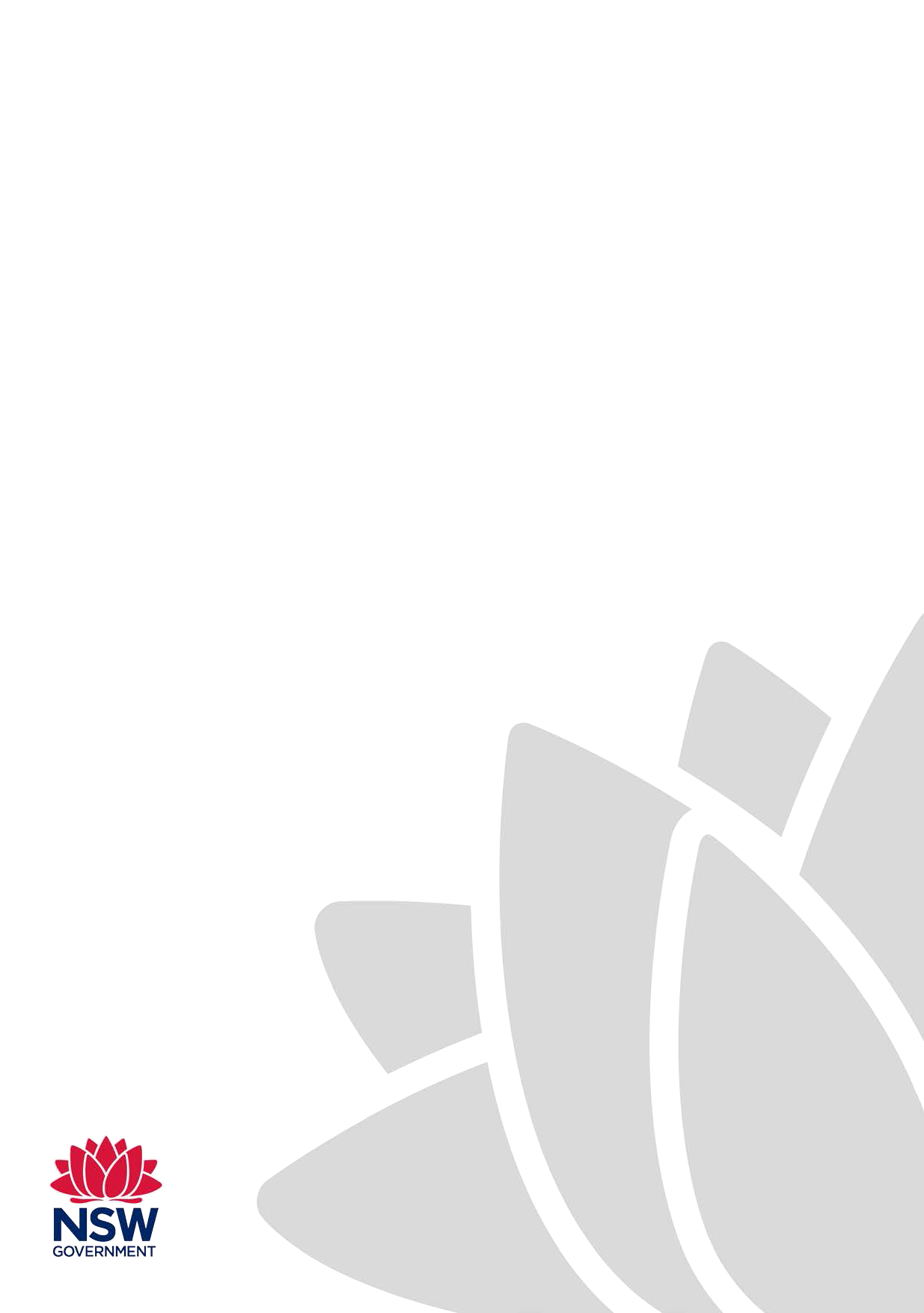 Transport for NSW | February 2024 | Issue 6SUMMARYNotes:(1)	For applications for Categories R1/B1 and Specialist Categories A1, C1, C2, CC3 and T, the applicable Q specification is Q6.  
For applications by Councils, and for Traffic Signal Prequalification and Registration Categories CC2, D, E, F, X and Z, the applicable Q specification is Q5.(2)	This can be either ISO 9001:2015 or AS/NZS ISO 9001:2016.(3)	Details of nonconformities are contained in the evaluation checklists following.Assessment report for:Assessment report for:[Insert contractor’s name][Insert contractor’s name]Applicable Q specification (1):Applicable Q specification (1):[State whether Q6 or Q5][State whether Q6 or Q5]ISO 9001 (2) ClauseCorporate Quality Management SystemCorporate Quality Management SystemNumber of Nonconformities (3)4.3Determining the scope of the quality management systemDetermining the scope of the quality management system4.4Quality management system and its processesQuality management system and its processes5.1Leadership and commitmentLeadership and commitment5.2PolicyPolicy5.3Organizational roles, responsibilities and authoritiesOrganizational roles, responsibilities and authorities6.1Actions to address risks and opportunitiesActions to address risks and opportunities6.2Quality objectives and planning to achieve themQuality objectives and planning to achieve them7.1ResourcesResources7.2CompetenceCompetence7.3AwarenessAwareness7.5Documented informationDocumented information8.1Operational planning and controlOperational planning and control8.2Requirements for products and servicesRequirements for products and services8.3Design and development of products and servicesDesign and development of products and services8.4Control of externally provided processes, products and servicesControl of externally provided processes, products and services8.5Production and service provisionProduction and service provision8.6Release of products and servicesRelease of products and services8.7Control of nonconforming outputsControl of nonconforming outputs9.1Monitoring, measurement, analysis and evaluationMonitoring, measurement, analysis and evaluation9.2Internal auditsInternal audits9.3Management reviewManagement review10.2Nonconformity and corrective actionNonconformity and corrective actionQ6/Q5 (1) ClauseProject Quality PlanNumber of Nonconformities (3)2.2Quality Manual3.1Project Roles, Responsibilities and Authorities3.2Monitoring and Measuring Resources3.3Competence and Awareness3.4Communication and Documented Information3.5Operational Planning and Control3.6Design and Development of Products and Services3.7Control of Externally Provided Processes, Products and Services3.8Control of Production and Service Provision3.9Identification and Traceability3.10Property Belonging to Principal3.11Close Out of Work Lots and Release of Products3.12Control of Nonconforming Outputs3.13Internal Audit3.15Corrective Action4.1Records Management System4.2Records Management Plan5.4Lot Definition and Sampling LocationsConclusions:Conclusions:Conclusions:Conclusions:Is Contractor’s quality management system implemented and suitable for accreditation/use?Is Contractor’s quality management system implemented and suitable for accreditation/use?Is Contractor’s quality management system implemented and suitable for accreditation/use?Is Contractor’s quality management system implemented and suitable for accreditation/use?Yes / No[Insert comments][Insert comments][Insert comments][Insert comments]Assessor: Date: ISO 9001 ClauseRequirementGuide (1)Finding
(2)4CONTEXT OF THE ORGANISATION4.3Determining the scope of the quality management system4.3Does the organization determine the boundaries and applicability of the quality management system to establish its scope?ApplicantAssessorL[  ]4.3Is the scope of the quality management system available and maintained as documented information?ApplicantAssessorL[  ]4.3Does the scope state the types of products and services covered, and provide justification for any requirement that the organization determines is not applicable?ApplicantAssessorL[  ]4.3Do the requirements determined as not being applicable not affect the organization’s ability to ensure conformity of its products and services and the enhancement of customer satisfaction?ApplicantAssessorL[  ]4.4Quality management system and its processes4.4.1Does the organization determine the processes needed for the quality management system and their application throughout the organization?ApplicantAssessorW[  ]4.4.2Does the organization:a)maintain documented information to support the operation of its processes?ApplicantAssessorW[  ]b)retain documented information to have confidence that the processes are being carried out as planned?ApplicantAssessorW[  ]5LEADERSHIP5.1Leadership and commitment5.1.1General5.1.1Does top management demonstrate leadership and commitment with respect to the quality management system by: ensuring that the quality policy and quality objectives are established for the quality management system; and ensuring the integration of the quality management system requirements into the organization’s business processes?ApplicantAssessorL[  ]5.2Policy5.2.1Establishing the quality policy5.2.1Does top management establish, implement and maintain a quality policy that:a)is appropriate to the purpose and context of the organization and supports its strategic direction?ApplicantAssessorF[  ]b)provides a framework for setting quality objectives?ApplicantAssessorF[  ]c)includes a commitment to satisfy applicable requirements?ApplicantAssessorF[  ]d)includes a commitment to continual improvement of the quality management system?ApplicantAssessorF[  ]5.2.2Communicating the quality policy5.2.2Is the quality policy: available and maintained as documented information; communicated, understood and applied within the organization; and available to relevant interested parties, as appropriate?ApplicantAssessorF[  ]5.3Organizational roles, responsibilities and authorities5.3Does top management assign the responsibility and authority for:a)ensuring that the quality management system conforms to the requirements of its customers?ApplicantAssessorW[  ]b)ensuring that the processes are delivering their intended outputs?ApplicantAssessorW[  ]c)reporting on the performance of the quality management system and on opportunities for improvement, in particular to top management?ApplicantAssessorW[  ]d)ensuring the promotion of customer focus throughout the organization?ApplicantAssessorW[  ]e)ensuring that the integrity of the quality management system is maintained when changes to the quality management system are planned and implemented?ApplicantAssessorW[  ]6PLANNING6.1Actions to address risks and opportunities6.1.1When planning for the quality management system, does the organization determine the risks and opportunities that need to be addressed to: give assurance that the quality management system can achieve its intended result(s); enhance desirable effects; prevent, or reduce, undesired effects; and achieve improvement?ApplicantAssessorF[  ]6.1.2Does the organization plan: actions to address these risks and opportunities; and how to integrate and implement these actions into its quality management system processes, and evaluate the effectiveness of these actions?ApplicantAssessorF[  ]6.2Quality objectives and planning to achieve them6.2.1Does the organization establish quality objectives at relevant functions, levels and processes needed for the quality management system?ApplicantAssessorW[  ]6.2.1Are, or do, the quality objectives: consistent with the quality policy; measurable; take into account applicable requirements; and relevant to conformity of products and services and to enhancement of customer satisfaction?ApplicantAssessorW[  ]6.2.1Does the organization maintain documented information on the quality objectives?ApplicantAssessorW[  ]7SUPPORT7.1Resources7.1.1General7.1.1Does the organization determine and provide the resources needed for the establishment, implementation, maintenance and continual improvement of the quality management system?ApplicantAssessorF[  ]7.1.2People7.1.2Does the organization determine and provide the persons necessary for the effective implementation of its quality management system and for the operation and control of its processes?ApplicantAssessorF[  ]7.1.3Infrastructure7.1.3Does the organization determine, provide and maintain the infrastructure necessary for the operation of its processes and to achieve conformity of products and services?ApplicantAssessorF[  ]7.1.4Environment for the operation of processes7.1.4Does the organization determine, provide and maintain the environment necessary for the operation of its processes and to achieve conformity of products and services?ApplicantAssessorF[  ]7.2Competence7.2Does the organization:a)determine the necessary competence of person(s) doing work under its control that affects the performance and effectiveness of the quality management system?ApplicantAssessorW[  ]b)ensure that these persons are competent on the basis of appropriate education, training, or experience?ApplicantAssessorW[  ]c)where applicable, take actions to acquire the necessary competence, and evaluate the effectiveness of the actions taken?ApplicantAssessorW[  ]d)retain appropriate documented information as evidence of competence?ApplicantAssessorW[  ]7.3Awareness7.3Does the organization: ensure that persons doing work under the organization’s control are aware of: the quality policy; relevant quality objectives; their contribution to the effectiveness of the quality management system, including the benefits of improved performance; and the implications of not conforming with the quality management system requirements?ApplicantAssessorL[  ]7.5Documented information7.5.3Control of documented information7.5.3.1Is documented information controlled to ensure: it is available and suitable for use, where and when it is needed; and it is adequately protected (e.g. from loss of confidentiality, improper use, or loss of integrity)?ApplicantAssessorW[  ]7.5.3.2For control of documented information, does the organization address: its distribution, access, retrieval and use; storage and preservation; control of changes (e.g. version control); and retention and disposition?ApplicantAssessorW[  ]7.5.3.2Is documented information of external origin determined by the organization to be necessary for the planning and operation of the quality management system identified and controlled?ApplicantAssessorW[  ]7.5.3.2Is documented information retained as evidence of conformity protected from unintended alterations?ApplicantAssessorW[  ]8OPERATION8.1Operational planning and control8.1Does the organization plan, implement and control the processes needed to meet the requirements for the provision of products and services, to implement the actions to address risks and opportunities and to achieve its quality objectives, by:a)determining the requirements for the products and services?ApplicantAssessorW[  ]b)establishing criteria for the processes and the acceptance of products and services?ApplicantAssessorW[  ]c)determining the resources needed to achieve conformity to the product and service requirements?ApplicantAssessorW[  ]d)implementing control of the processes in accordance with the criteria?ApplicantAssessorW[  ]e)determining, maintaining and retaining documented information to the extent necessary to have confidence that the processes have been carried out as planned and to demonstrate the conformity of products and services to their requirements?ApplicantAssessorW[  ]8.2Requirements for products and services8.2.2Determining the requirements for products and services8.2.2When determining the requirements for the products and services to be offered to customers, does the organization ensure that: the requirements for the products and services are defined; and the organization can meet the claims for the products and services it offers?ApplicantAssessorW[  ]8.2.3Review of the requirements for products and services8.2.3.1Does the organization ensure that it has the ability to meet the requirements for products and services to be offered to customers, by conducting a review before committing to supply products and services to a customer?ApplicantAssessorW[  ]8.2.3.1Does the organization ensure that contract or order requirements differing from those previously defined are resolved?ApplicantAssessorW[  ]8.2.3.2Does the organization retain documented information, as applicable: on the results of the review; and on any new requirements for the products and services?ApplicantAssessorW[  ]8.2.4Changes to requirements for products and services8.2.4Does the organization ensure that relevant documented information is amended, and that relevant persons are made aware of the changed requirements, when the requirements for products and services are changed?ApplicantAssessorW[  ]8.3Design and development of products and services (only applicable if scope of quality management system includes design and development)8.3.1General8.3.1Does the organization establish, implement and maintain a design and development process that is appropriate to ensure the subsequent provision of products and services?ApplicantAssessorL[  ]8.3.2Design and development planning8.3.2In determining the stages and controls for design and development, does the organization consider:a)the nature, duration and complexity of the design and development activities?ApplicantAssessorL[  ]b)the required process stages, including applicable design and development reviews?ApplicantAssessorL[  ]c)the required design and development verification and validation activities?ApplicantAssessorL[  ]d)the responsibilities and authorities involved in the design and development process?ApplicantAssessorL[  ]e)the internal and external resource needs for the design and development of products and services?ApplicantAssessorL[  ]f)the need to control interfaces between persons involved in the design and development process?ApplicantAssessorL[  ]g)the need for involvement of customers and users in the design and development process?ApplicantAssessorL[  ]h)the requirements for subsequent provision of products and services?ApplicantAssessorL[  ]i)the level of control expected for the design and development process by customers and other relevant interested parties?ApplicantAssessorL[  ]j)the documented information needed to demonstrate that design and development requirements have been met?ApplicantAssessorL[  ]8.3.3Design and development inputs8.3.3Does the organization determine the requirements essential for the specific types of products and services to be designed and developed by considering:a)functional and performance requirements?ApplicantAssessorL[  ]b)information derived from previous similar design and development activities?ApplicantAssessorL[  ]c)statutory and regulatory requirements?ApplicantAssessorL[  ]d)standards or codes of practice that the organization has committed to implement?ApplicantAssessorL[  ]e)potential consequences of failure due to the nature of the products and services?ApplicantAssessorL[  ]8.3.4Design and development controls8.3.4Does the organization apply controls to the design and development process to ensure that:a)the results to be achieved are defined?ApplicantAssessorL[  ]b)reviews are conducted to evaluate the ability of the results of design and development to meet requirements?ApplicantAssessorL[  ]c)verification activities are conducted to ensure that the design and development outputs meet the input requirements?ApplicantAssessorL[  ]d)validation activities are conducted to ensure that the resulting products and services meet the requirements for the specified application or intended use?ApplicantAssessorL[  ]e)any necessary actions are taken on problems determined during the reviews, or verification and validation activities?ApplicantAssessorL[  ]f)documented information of these activities is retained?ApplicantAssessorL[  ]8.3.5Design and development outputs8.3.5Does the organization ensure that design and development outputs: a)meet the input requirements?ApplicantAssessorL[  ]b)are adequate for the subsequent processes for the provision of products and services?ApplicantAssessorL[  ]c)include or reference monitoring and measuring requirements, as appropriate, and acceptance criteria?ApplicantAssessorL[  ]d)specify the characteristics of the products and services that are essential for their intended purpose and their safe and proper provision?ApplicantL[  ]Assessor8.3.5Does the organization retain documented information on design and development outputs?ApplicantAssessorL[  ]8.3.6Design and development changes8.3.6Does the organization identify, review and control changes made during, or subsequent to, the design and development of products and services, to the extent necessary to ensure that there is no adverse impact on conformity to requirements?ApplicantAssessorL[  ]8.3.6Does the organization retain documented information on: design and development changes; the results of reviews; the authorization of the changes; and the actions taken to prevent adverse impacts?ApplicantAssessorL[  ]8.4Control of externally provided processes, products and services8.4.1General8.4.1Does the organization determine and apply criteria for the evaluation, selection, monitoring of performance, and re-evaluation of external providers, based on their ability to provide processes or products and services in accordance with requirements?ApplicantAssessorW[  ]8.4.1Does the organization retain documented information of these activities and any necessary actions arising from the evaluations?ApplicantAssessorW[  ]8.4.2Type and extent of control8.4.2Does the organization:a)ensure that externally provided processes remain within the control of its quality management system?ApplicantAssessorL[  ]b)define both the controls that it intends to apply to an external provider and those it intends to apply to the resulting output?ApplicantAssessorL[  ]c)take into consideration the potential impact of the externally provided processes, products and services on the organization’s ability to consistently meet customer and applicable statutory and regulatory requirements, and the effectiveness of the controls applied by the external provider?ApplicantAssessorL[  ]d)determine the verification, or other activities, necessary to ensure that the externally provided processes, products and services meet requirements?ApplicantAssessorL[  ]8.4.3Information for external providers8.4.3Does the organization ensure the adequacy of requirements prior to their communication to the external provider?ApplicantAssessorL[  ]8.4.3Does the organization communicate to external providers its requirements for:a)the processes, products and services to be provided?ApplicantAssessorW[  ]b)the approval of: products and services; methods, processes and equipment; and the release of products and services?ApplicantAssessorW[  ]c)competence, including any required qualification of persons?ApplicantAssessorL[  ]d)the external providers’ interactions with the organization?ApplicantAssessorL[  ]e)control and monitoring of the external providers’ performance to be applied by the organization?ApplicantAssessorL[  ]f)verification or validation activities that the organization, or its customer, intends to perform at the external providers’ premises?ApplicantAssessorL[  ]8.5Production and service provision8.5.1Control of production and service provision8.5.1Does the organization implement production and service provision under controlled conditions, which include, as applicable:a)the availability of documented information that defines: the characteristics of the products to be produced, the services to be provided, or the activities to be performed; and the results to be achieved?ApplicantAssessorW[  ]b)the availability and use of suitable monitoring and measuring resources?ApplicantAssessorL[  ]c)the implementation of monitoring and measurement activities at appropriate stages to verify that criteria for control of processes or outputs, and acceptance criteria for products and services, have been met?ApplicantAssessorL[  ]d)the use of suitable infrastructure and environment for the operation of processes?ApplicantAssessorL[  ]e)the appointment of competent persons, including any required qualification?ApplicantAssessorW[  ]f)the validation, and periodic revalidation, of the ability to achieve planned results of the processes for production and service provision, where the resulting output cannot be verified by subsequent monitoring or measurement?ApplicantAssessorL[  ]g)the implementation of actions to prevent human error?ApplicantAssessorL[  ]h)the implementation of release, delivery and post-delivery activities?ApplicantAssessorL[  ]8.6Release of products and services8.6Does the organization implement planned arrangements, at appropriate stages, to verify that the product and service requirements have been met?ApplicantAssessorW[  ]8.6Does the release of products and services to the customer not proceed until the planned arrangements have been satisfactorily completed, unless otherwise approved by a relevant authority and, as applicable, by the customer?ApplicantAssessorW[  ]8.6Does the organization retain documented information on the release of products and services, which include:a)evidence of conformity with the acceptance criteria?ApplicantAssessorW[  ]b)traceability to the person(s) authorizing the release?ApplicantAssessorW[  ]8.7Control of nonconforming outputs8.7.1Does the organization ensure that outputs that do not conform to their requirements are identified and controlled to prevent their unintended use or delivery?ApplicantAssessorW[  ]8.7.1Does the organization take appropriate action based on the nature of the nonconformity and its effect on the conformity of products and services, including nonconforming products and services detected after delivery of products, during or after the provision of services?ApplicantAssessorW[  ]8.7.1Are conformity to the requirements verified when nonconforming outputs are corrected?ApplicantAssessorW[  ]8.7.2Does the organization retain documented information that: describes the nonconformity; describes the actions taken; describes any concessions obtained; and identifies the authority deciding the action in respect of the nonconformity?ApplicantAssessorW[  ]9PERFORMANCE EVALUATION9.1Monitoring, measurement, analysis and evaluation9.1.1General9.1.1Does the organization determine:a)what needs to be monitored and measured?ApplicantAssessorL[  ]b)the methods for monitoring, measurement, analysis and evaluation needed to ensure valid results?ApplicantAssessorL[  ]c)when the monitoring and measuring will be performed?ApplicantAssessorL[  ]d)when the results from monitoring and measurement will be analysed and evaluated?ApplicantAssessorL[  ]9.1.1Does the organization evaluate the performance and the effectiveness of the quality management system?ApplicantAssessorL[  ]9.1.1Does the organization retain appropriate documented information as evidence of the results?ApplicantAssessorL[  ]9.1.2Customer satisfaction9.1.2Does the organization monitor customers’ perceptions of the degree to which their needs and expectations have been fulfilled?ApplicantAssessorF[  ]9.1.2Does the organization determine the methods for obtaining, monitoring and reviewing this information?ApplicantAssessorF[  ]9.2Internal audits9.2.1Does the organization conduct internal audits at planned intervals to provide information on whether the quality management system:a)conforms to the organization’s own requirements for its quality management system?ApplicantAssessorW[  ]b)is effectively implemented and maintained?ApplicantAssessorW[  ]9.2.2Does the organization:a)plan, establish, implement and maintain an audit programme(s) including the frequency, methods, responsibilities, planning requirements and reporting, which shall take into consideration the importance of the processes concerned, changes affecting the organization, and the results of previous audit?ApplicantAssessorW[  ]b)define the audit criteria and scope for each audit?ApplicantAssessorW[  ]c)select auditors and conduct audits to ensure objectivity and the impartiality of the audit process?ApplicantAssessorL[  ]d)ensure that the results of the audits are reported to relevant management?ApplicantAssessorW[  ]e)take appropriate correction and corrective actions without undue delay?ApplicantAssessorW[  ]f)retain documented information as evidence of the implementation of the audit programme and the audit results?ApplicantAssessorW[  ]9.3Management Review9.3.1General9.3.1Does top management review the organization’s quality management system, at planned intervals, to ensure its continuing suitability, adequacy, effectiveness and alignment with the strategic direction of the organization?ApplicantAssessorW[  ]10IMPROVEMENT10.2Nonconformity and corrective action10.2.1When a nonconformity occurs, including any arising from complaints, does the organization:a)react to the nonconformity and, as applicable: take action to control and correct it; and deal with the consequences?ApplicantAssessorW[  ]b)evaluate the need for action to eliminate the cause(s) of the nonconformity, in order that it does not recur or occur elsewhere, by: reviewing and analysing the nonconformity; determining the causes of the nonconformity; and determining if similar nonconformities exist, or could potentially occur?ApplicantAssessorW[  ]c)implement any action needed?ApplicantAssessorW[  ]d)review the effectiveness of any corrective action taken?ApplicantAssessorW[  ]e)update risks and opportunities determined during planning, if necessary?ApplicantAssessorF[  ]f)make changes to the quality management system, if necessary?ApplicantAssessorW[  ]10.2.2Does the organization retain documented information as evidence of:a)the nature of the nonconformities and any subsequent actions taken?ApplicantAssessorW[  ]b)the results of any corrective action?ApplicantAssessorW[  ]Q6/Q5 ClauseRequirementGuide (1)Finding
(2)2QUALITY MANAGEMENT SYSTEM2.2Quality Manual2.2.1Is a Quality Manual, as documentation for the quality management system, available?ApplicantAssessorL[  ]2.2.2Where the Quality Manual is arranged differently to the sequence and structure in ISO 9001, is a matrix or table provided showing how the quality management system addresses all the requirements of ISO 9001 and Q6?ApplicantAssessorL[  ]3SUPPLEMENTARY REQUIREMENTS3.1Project Roles, Responsibilities and Authorities3.1.1Project Quality Representative3.1.1Does the Project Quality Plan nominate (or have provision to nominate) a Project Quality Representative, directly responsible to top management, with defined authority and responsibility for ensuring that the requirements of the quality management system and Project Quality Plan are implemented and maintained on the Contract?ApplicantAssessorW[  ]3.1.2Other Key Personnel3.1.2Does the Project Quality Plan state (or have provision to state) the responsibilities and authorities of other key personnel who will be responsible for implementing the quality management system requirements of the Contract?ApplicantAssessorW[  ]3.1.2Does the Project Quality Plan nominate (or have provision to nominate) the person(s) fulfilling key roles specified in the specifications applicable to the contract; for example, Piling Supervisor, Responsible Welding Coordinator and Welding Supervisor, Paving Supervisor (for concrete pavements), Concrete Supervisor (for concrete structures), etc? (not applicable for Q5)ApplicantAssessorW[  ]3.1.2Does the Project Quality Plan nominate (or have provision to nominate) the person(s) responsible for supervision of other major construction activities in the Contract; for example, earthworks, asphalt paving, etc?ApplicantAssessorW[  ]3.2Monitoring and Measuring Resources3.2.1General3.2.1Does the Project Quality Plan include (or have provision to include) a list of monitoring, measuring and testing devices (other than laboratory testing equipment) used to ensure or verify conformity of the Works? (sample documents acceptable)ApplicantAssessorF[  ]3.2.2Measurement Traceability3.2.2Where applicable, does the Project Quality Plan include (or have provision to include) calibration and maintenance schedules for the monitoring, measuring and testing devices? (sample documents acceptable)ApplicantAssessorF[  ]3.2.2Is documented information kept of the calibration status of the equipment?ApplicantAssessorF[  ]3.3Competence and Awareness3.3.1Quality Management Induction and Training3.3.1Does the Project Quality Plan include (or have provision to include) an induction and training plan describing the competence required, the personnel to be trained, and the frequency of the training? (sample documents acceptable)ApplicantAssessorW[  ]3.4Communication and Documented Information3.4.2Control of Documented Information3.4.2Does either the Quality Manual or Project Quality Plan include a procedure for version control of documented information, including those from the Principal or external design service provider?ApplicantAssessorW[  ]3.4.2Does either the Quality Manual or Project Quality Plan include a procedure for the controlled distribution of documented information, including to suppliers and subcontractors?ApplicantAssessorW[  ]3.5Operational Planning and Control3.5.2Planning Documents in Other Specifications3.5.2Does the Project Quality Plan include (or have provision to include) a list of planning documents identified in Annexure D of the project specifications? (sample documents acceptable)ApplicantAssessorW[  ]3.6Design and Development of Products and Services (only applicable if scope of quality management system includes design and development)3.6.1Design Plans3.6.1Where applicable, does the Project Quality Plan include (or have provision to include) Design Plan(s) showing the design stages and associated controls for each stage, for all design activities required under the Contract? (sample documents acceptable)ApplicantAssessorL[  ]3.6.2External Design Service Provider3.6.2Where design and development is to be provided by an external service provider (i.e. design subcontractor), does the Project Quality Plan include details of the controls for such externally provided service?ApplicantAssessorL[  ]3.7Control of Externally Provided Processes, Products and Services3.7.1General3.7.1Does the Project Quality Plan include (or have provision to include):(a)details of the major items of product or services that are to be externally provided? (sample documents acceptable)ApplicantAssessorW[  ](b)a procurement schedule showing the timing of the procurement process, with due allowance for any lead time required for approval by the Principal? (sample documents acceptable)ApplicantAssessorW[  ](c)the method of evaluation of the supplier’s or subcontractor’s ability to provide products and services which will conform to the specified requirements?ApplicantAssessorW[  ]3.7.3Type and Extent of Control3.7.3Does the Project Quality Plan include details of the type and extent of control to be exercised over supplier(s) and subcontractor(s) to ensure the provision of conforming products and services?ApplicantAssessorL[  ]3.7.3Does the Project Quality Plan include details for surveillance of subcontractors to monitor their performance and verify that their quality management system is being implemented?ApplicantAssessorL[  ]3.8Control of Production and Service Provision3.8.1General3.8.1Where appropriate, do the documented controls for work processes include:(a)product characteristics, tolerances and workmanship standards to be met?ApplicantAssessorL[  ](b)competency and skills requirements for personnel, including any required qualificationsApplicantAssessorL[  ](c)method(s) of monitoring the work process, and showing the relevant inspection and test points?ApplicantAssessorL[  ](d)method(s) of controlling the work process to prevent human error?ApplicantAssessorL[  ](e)method(s) for identifying and controlling the inspection and test status of product or work, including that which is incorporated into the Works prior to it being verified as conforming?ApplicantAssessorW[  ](f)method of arranging for release of HOLD POINTS by the Principal (including that for work carried out by subcontractors)?ApplicantAssessorW[  ](g)responsibilities for implementing and monitoring work process controls and rectifying any deficiencies?ApplicantAssessorW[  ](h)records to be kept as evidence that the work process controls are effective?ApplicantAssessorW[  ]3.8.1Does the Project Quality Plan identify and list (or have provision to identify and list) any work processes where the resulting outputs cannot be verified by subsequent monitoring and measurement, and the method of validation of these processes? (only applicable if “special processes” are involved)ApplicantAssessorW[  ]3.8.2Inspection and Test Plans3.8.2Does the Project Quality Plan include Inspection and Test Plans (ITPs) and associated forms, for use in verifying that the Works comply with the specified requirements? (sample documents acceptable)ApplicantAssessorW[  ]3.8.3Frequency of Testing3.8.3Is the appropriateness of the frequency of testing nominated in the ITPs reviewed as part of management review?ApplicantAssessorF[  ]3.9Identification and Traceability3.9Does the Project Quality Plan include methods of identification and traceability for various types of work? (only applicable to precast concrete elements, steel plates used in bridge girders and columns, structural bolts in fatigue prone situations, concrete in structures and pavements, plant mixed stabilised material, and asphalt)ApplicantAssessorW[  ]3.10Property Belonging to Principal3.10Where applicable, does the Project Quality Plan include procedure(s) for care of property belonging to the Principal while it is under the control of the Contractor, such as Principal supplied materials or equipment, and items to be retained by the Principal during demolition of existing structures?ApplicantAssessorF[  ]3.11Close Out of Work Lots and Release of Products3.11.1General3.11.1Does the Project Quality Plan include a procedure for close out of a conforming work Lot?ApplicantAssessorW[  ]3.11.2Covering Up Before Verification of Conformity3.11.2Where applicable, does the Project Quality Plan include a procedure describing how a work Lot which will be covered up before it is verified to be conforming, will be identified and traced, and subsequently verified for conformity, and what action will be taken if full conformity is not achieved? (only applicable to work output that is areal in nature such as constructed earthworks or pavements)ApplicantAssessorW[  ]3.12Control of Nonconforming Outputs3.12.1General3.12.1Does the Project Quality Plan include a procedure for the identification and control of any product or service that do not conform to the specified requirements, including options for its disposition?ApplicantAssessorW[  ]3.12.1Does the Project Quality Plan include a Nonconformity Report with details of: the nonconformity; the root cause of the nonconformity; the proposed disposition for the nonconformity; and the proposed corrective action on the root cause of the nonconformity? (template Nonconformity Report or sample documents acceptable)ApplicantAssessorW[  ]3.13Internal Audit3.13.1Audit Schedule3.13.1Does the Project Quality Plan include an internal audit schedule covering audits on operation of the quality management system, audits of work process control, and product or service audits? (sample documents acceptable)ApplicantAssessorW[  ]3.15Corrective Action3.15.2Required Action By Contractor3.11.2Does the Project Quality Plan include a procedure for identifying the root cause of nonconformities?ApplicantAssessorL[  ]4RECORDS MANAGEMENT4.1Records Management System (not applicable for Q5)4.1.1General4.1.1Does the organization have a Records Management System, either as part of the quality management system or as a separate system, for the creation, capture, storage, retrieval and use of records?ApplicantAssessorL[  ]4.1.2Record Keeping Policy4.1.2Does the Records Management System include a record keeping policy?ApplicantAssessorL[  ]4.2Records Management Plan4.2.1General4.2.1Does the Records Management System or Records Management Plan include procedures for the creation, registration, filing, indexing, storage, movement, maintenance, retrieval and disposal of Project Records, and their control?ApplicantAssessorW[  ]4.2.1Does the Records Management Plan include (or have provision to include) a list of all Identified Records under the Contract, and a procedure for the submission and delivery of Identified Records to the PrincipalApplicantAssessorW[  ]4.2.3Record Keeping Responsible Person4.2.3Does the Records Management Plan nominate (or have provision to nominate) a person who will be responsible for record keeping matters, and be the contact person on matters relating to Project Records including provision of access to, or copies of, such records?ApplicantAssessorW[  ]4.2.4Disaster Recovery Plan4.2.4Does the Records Management System or Records Management Plan include a disaster recovery plan (or procedures) for the Contract, providing an organised and prioritised response to a disaster?ApplicantAssessorL[  ]4.2.5Review and Audit4.2.5Does the Records Management Plan state the requirements for review of the Records Management Plan, to confirm the continuing suitability and effectiveness of the Records Management Plan?ApplicantAssessorL[  ]4.4Identified Records4.4.1General4.4.1Does the Records Management Plan include (or have provision to include) a list of all Identified Records stated in Annexure C2 of all specifications which are applicable to the Contract? (sample documents acceptable)ApplicantAssessorW[  ]5SAMPLING AND TESTING5.4Lot Definition and Sampling Locations5.4.4Lot Boundaries5.4.4Does the Project Quality Plan include a procedure for determining the Lot boundaries? (only applicable to work output that is areal in nature such as constructed earthworks or pavements)ApplicantAssessorW[  ]5.4.6Lot Identification5.4.6Does the Project Quality Plan include a procedure for Lot numbering, including details of how the location of the Lot is identified?ApplicantAssessorW[  ]5.4.6Does the Project Quality Plan include a Lot register identifying each Lot in the contract? (template Lot register or sample documents acceptable)ApplicantAssessorW[  ]